Pintura	Creación Grafica	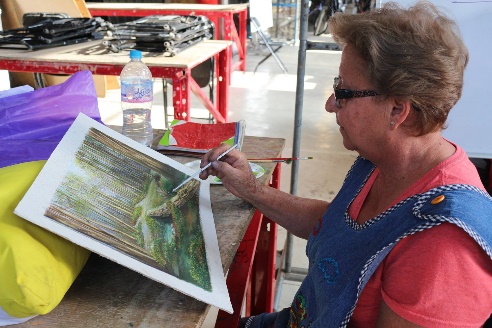 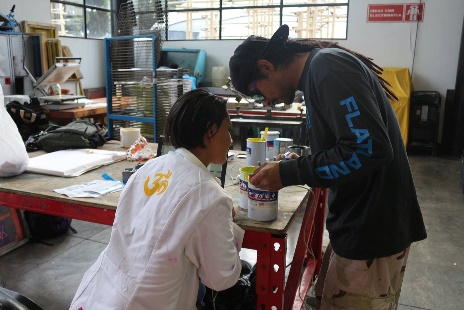 Estampa	fotografía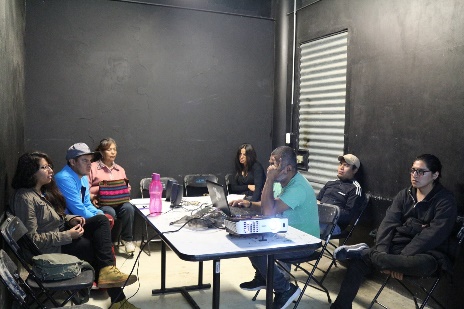 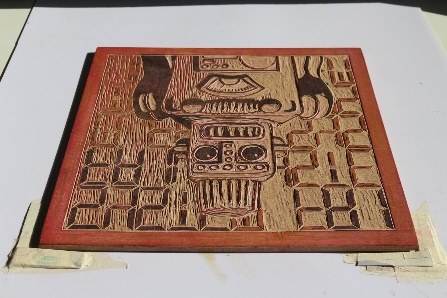 Dibujo 	Principio litográfico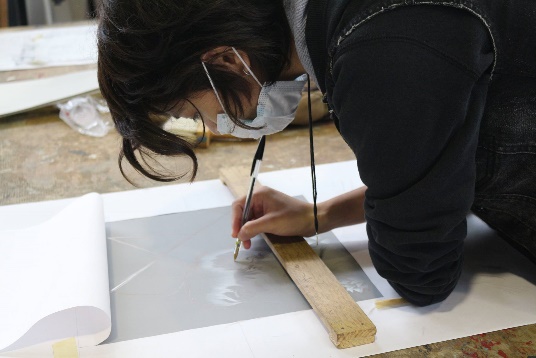 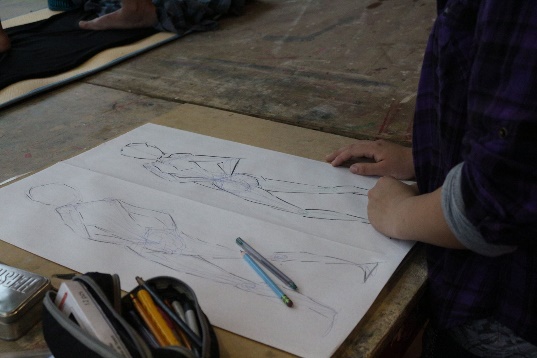 